Candidature à une bourse annuelle - étudiant international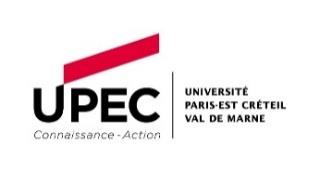 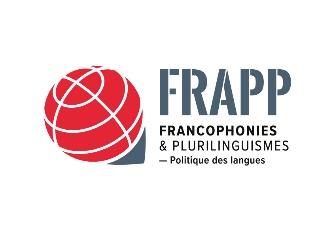 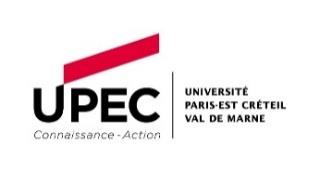 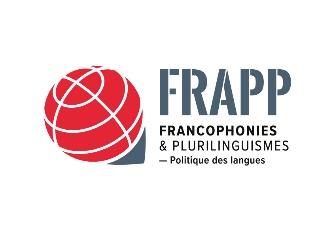 École Universitaire de Recherche du Grand Paris FRAPP(« Francophonies et Plurilinguismes : Politique des langues »)Campagne 2024-2025Doctorat (1ère demande)***Dossier de candidature à compléter et à adresser par voie électronique uniquement à  scol.eur.frapp@u-pec.fr au plus tard le 28 juin 2024 à 16h.***ObligatoireSeul(e)s les candidat(e)s inscrit(e)s ou ayant l’accord d’un directeur de thèse à l’UPEC peuvent demander la bourse FRAPPMerci de préciser votre situation : Je suis déjà inscrit(e) en doctorat à l’UPECJe dispose de l’accord d’un directeur de thèse de l’UPEC Mon doctorat est en codirection dans l’une des écoles doctorales UPEC (ED Cultures et Sociétés ; ED Organisations, Marchés, Institution ; ED Ville, Transports et Territoires)***Fiche de renseignements (tous les champs sont à remplir)Doctorant-eNom et prénom(s) du / de la candidat-e : _________________________________________________Né(e) le ____________________________, à ______________________________________________Adresse _____________________________________________________________________________________________________________________________________________________________Téléphone                     ________________________________________________________________E-mail                             ________________________________________________________________Numéro d’étudiant-e (INE) ____________________________________________________________Diplôme d’accès au Doctorat ___________________________________________________________	Établissement d’obtention______________________________________________________	Pays ________________________________________________________________________	Année d’obtention ____________________________________________________________	Mention ____________________________________________________________________Formation antérieure (Indiquez les diplômes d'enseignement supérieur, les établissements et les années d'obtention, et les mentions)______________________________________________________________________________________________________________________________________________________________________________________________________________________________________________________Directeur / directrice de thèseQualité :□ Professeur des universités□ Maître de conférences (HDR □ ou non HDR □)□ Directeur de recherche (CNRS, INRIA, CNAM, INRETS, autre)□ Doctorat d’ÉtatCoordonnées : Adresse _____________________________________________________________________________________________________________________________________________________________Téléphone _________________________________________________________________________E-mail_____________________________________________________________________________Ecole doctorale et laboratoire d’accueil□ ED Cultures et Sociétés□ CEDITEC (Centre d’Etude des Discours, Images, Textes, Ecrits, Communication) – UR 3119□ CRHEC (Centre de Recherche en Histoire Européenne Comparée) – UR 4392□ IMAGER (Institut des Mondes Anglophone, Germanique et Roman) – UR 3958□ LIS (Lettres, Idées, Savoirs) – UR 4395□ LIRTES (Laboratoire Interdisciplinaire de Recherche sur les Transformations des pratiques éducatives et des pratiques sociales) – UR 7313□ ED Organisations, Marchés, Institutions□ ERUDITE (Equipe de Recherche sur les Données Individuelles en lien avec la Théorie Economique) – UR 437□ LIPHA (Laboratoire Interdisciplinaire d’Etudes du Politique Hannah Arendt) – UR 7373□ MIL (Marchés, Institutions, Libertés) – UR 7382□ ED Ville, Transports et Territoires□ Lab’Urba – UR 7374Titre de la thèse____________________________________________________________________________________________________________________________________________________________________Avez-vous déjà été titulaire d’une bourse ?    oui         non  Si oui : merci de préciser le nom de l’organisme, la date et durée d’obtention de la bourse_________________________________________________________________________________________________________________________________________________________________________________________________________________________________Comment avez-vous eu connaissance de l’existence de la bourse FRAPP ?  Université Paris Créteil  Campus France  Site web de l’EUR FRAPP  Réseaux sociaux  Bouche à Oreille   Autre, précisez : _________________________________________________________________Information complémentaire (optionnel) ________________________________________________________________________________________________________________________________________________________________________________________________________________________________________________________________________________________________________________________________________________________________________________________________________________________________________________________________________________________________________________________________________________________________________________________________________________________________________________________________________________***Liste des pièces à joindre au dossier    Mémoire de Master 2 (support électronique uniquement)Dans un seul fichier PDF :   Formulaire de candidature complété   Pièce d’identité   Procès-verbal de soutenance de Master   Relevés de notes du Master 1 et 2   Projet de thèse (4 pages) ou état d’avancement des travaux    Lettre de motivation (expliquez clairement en quoi votre projet de thèse est lié aux problématiques       de l’EUR FRAPP)   Projet professionnel après la thèse (1 page)   Curriculum vitae    Lettre de recommandation du directeur / de la directrice de thèse    Lettre de soutien du directeur / de la directrice du laboratoire d’accueil***Fait à ________________________                                   Le ___________________________ Signature :